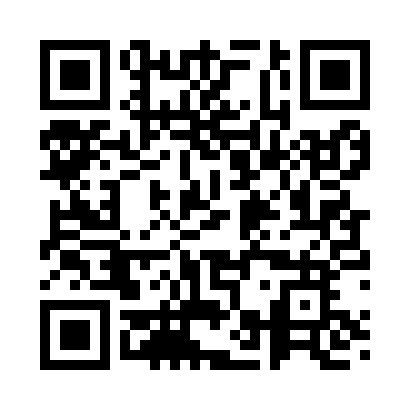 Prayer times for Taritu, EstoniaMon 1 Apr 2024 - Tue 30 Apr 2024High Latitude Method: Angle Based RulePrayer Calculation Method: Muslim World LeagueAsar Calculation Method: HanafiPrayer times provided by https://www.salahtimes.comDateDayFajrSunriseDhuhrAsrMaghribIsha1Mon4:316:581:355:598:1410:322Tue4:276:551:356:008:1610:353Wed4:236:531:356:028:1810:384Thu4:186:501:346:048:2010:425Fri4:146:471:346:058:2310:456Sat4:106:441:346:078:2510:497Sun4:056:411:346:088:2710:528Mon4:016:391:336:108:2910:569Tue3:566:361:336:128:3211:0010Wed3:526:331:336:138:3411:0411Thu3:476:301:326:158:3611:0812Fri3:426:271:326:168:3811:1213Sat3:376:251:326:188:4111:1614Sun3:326:221:326:198:4311:2015Mon3:276:191:316:218:4511:2516Tue3:266:161:316:228:4711:2917Wed3:246:141:316:248:5011:2918Thu3:236:111:316:258:5211:3019Fri3:226:081:316:278:5411:3120Sat3:216:061:306:288:5611:3221Sun3:206:031:306:308:5911:3322Mon3:186:001:306:319:0111:3423Tue3:175:581:306:339:0311:3524Wed3:165:551:306:349:0511:3525Thu3:155:521:296:369:0811:3626Fri3:145:501:296:379:1011:3727Sat3:135:471:296:389:1211:3828Sun3:125:451:296:409:1411:3929Mon3:115:421:296:419:1711:4030Tue3:095:401:296:429:1911:41